    	Директору МБОУ «СОШ № 56»Галынской Т.П.                                                                                                    (ФИО родителя, законного представителя)ЗАЯВЛЕНИЕоб обучении ребёнка с использованием дистанционных образовательных технологий и электронного обученияВ связи с угрозой распространения новой коронавирусной инфекции, а также в целях обеспечения организации безопасных условий обучения и воспитания, прошу организовать обучение моего сына (дочери) 	                          (фамилия, имя, отчество ребёнка)обучающего(ей)ся  ___________класса МБОУ «СОШ № 56» с элементами электронного обучения и  дистанционных образовательных технологий.   Дата заполнения: «	» 	20 	г.	подпись                      расшифровка подписи    	Директору МБОУ «СОШ № 56»Галынской Т.П.                                                                                                    (ФИО родителя, законного представителя)ЗАЯВЛЕНИЕоб обучении ребёнка с использованием дистанционных образовательных технологий и электронного обученияВ связи с угрозой распространения новой коронавирусной инфекции, а также в целях обеспечения организации безопасных условий обучения и воспитания, прошу организовать обучение моего сына (дочери) 	                          (фамилия, имя, отчество ребёнка)обучающего(ей)ся  ___________класса МБОУ «СОШ № 56» с элементами электронного обучения и  дистанционных образовательных технологий.   Дата заполнения: «	» 	20 	г.	подпись                      расшифровка подписи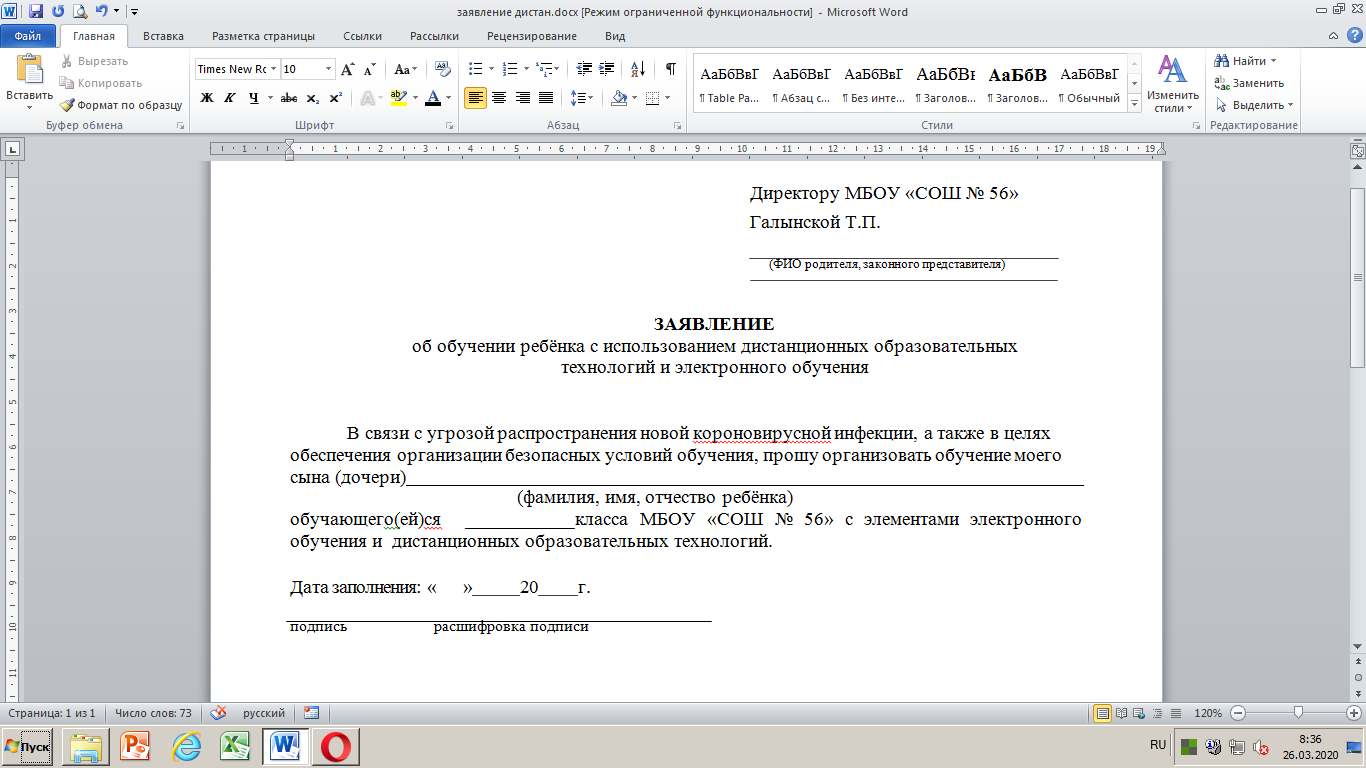 